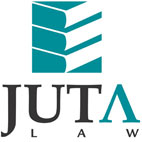 JUTA'S WEEKLY STATUTES BULLETIN(Bulletin 33 of 2016, based on Gazettes received during the week 12 to 19 August 2016)JUTA'S WEEKLY E-MAIL SERVICEISSN 1022 - 6397PROCLAMATIONS AND NOTICESAccounting Standards Board (ASB):Notice of publication for comment of Exposure Draft on Public Sector Specific Financial Instruments (ED 150) published (BN 145 in GG 40216 of 19 August 2016) (p321)Department of Environmental Affairs:Draft National Framework for Marine Spatial Planning in South Africa published for comment (GN 936 in GG 40219 of 19 August 2016) (p4)Department of Higher Education and Training:Notice of publication of Policy for the Post-School Education and Training Central Application Service published for comment (GN 918 in GG 40210 of 15 August 2016) (p4)INCOME TAX ACT 58 OF 1962S. 12I Tax Allowance Programmes published 
(GenNs 501-504 in GG 40216 of 19 August 2016) (pp 305-310)FOODSTUFFS, COSMETICS AND DISINFECTANTS ACT 54 OF 1972Proposed Regulations Relating to the Labelling, Advertising and Composition of Cosmetics, 2016 published for comment (GN 921 in GG 40216 of 19 August 2016) (p19)PUBLIC SERVICE ACT, 1994 (PROCLAMATION 103 OF 1994)Schedule 1 amended (Proc 52 in GG 40216 of 19 August 2016) (p17)GN R878 in GG 40167 of 29 July 2016 withdrawn 
(GN R933 in GG 40217 of 19 August 2016) (p11)HIGHER EDUCATION ACT 101 OF 1997Institutional Statute of the University of Mpumalanga published 
(GN 922 in GG 40216 of 19 August 2016) (p192)MEDICAL SCHEMES ACT 131 OF 1998 & FINANCIAL INSTITUTIONS (PROTECTION OF FUNDS) ACT 28 OF 2001Council for Medical Schemes: Notice of the intention to declare certain brand-sharing practices between medical schemes and their administrators as irregular or undesirable practices published for comment (GN 917 in GG 40209 of 15 August 2016) (p4)PROMOTION OF ACCESS TO INFORMATION ACT 2 OF 2000Descriptions submitted in terms of s. 15 (1) by:	•	Department of Trade and Industry (GN 925 in GG 40216 of 19 August 2016) (p277)	•	Presidency (GenN 500 in GG 40216 of 19 August 2016) (p298)CONTINUING EDUCATION AND TRAINING ACT 16 OF 2006Draft National Policy for the Monitoring and Evaluation of Community Education and Training (CET) Colleges published for comment (GN 919 in GG 40214 of 18 August 2016) (p4)ASTRONOMY GEOGRAPHIC ADVANTAGE ACT 21 OF 2007Notice of public hearings on the proposed Karoo Central Astronomy Advantage Areas Regulations published (GN 920 in GG 40215 of 18 August 2016) (p4)NATIONAL REGULATOR FOR COMPULSORY SPECIFICATIONS ACT 5 OF 2008Compulsory specification for live lobsters (VC 9104) amended with effect from six months after the date of publication (GN R934 in GG 40217 of 19 August 2016) (p11)USE OF OFFICIAL LANGUAGES ACT 12 OF 2012Export Credit Insurance Corporation (ECIC): Official Language Policy published 
(GenN 505 in GG 40216 of 19 August 2016) (p312)Language Policy of the Department of Environmental Affairs published with effect from 22 September 2015 (GN 937 in GG 40221 of 19 August 2016) (p4)Draft Language Policy of the Department of Planning, Monitoring and Evaluation published for comment (GenN 499 in GG 40216 of 19 August 2016) (p289) PROVINCIAL LEGISLATIONEASTERN CAPELocal Government: Municipal Structures Act 117 of 1998: Amendment to the existing establishment notices in respect of Nelson Mandela Bay Metropolitan, Buffalo City Metropolitan, Emalahleni, Intsika Yethu, Sakhisizwe, Joe Gqabi, Elundini, Umzimvubu, King Sabata Dalindyebo, Mhlontlo, Mnquma, Mbhasha, Amahlathi, Ngqushwa, Ndlambe, Makana, Kouga establishment notices as well as Chris-Hani, Inxubu Yethemba, Mbizana, Ntabankulu, O.R. Tambo, Sarah Baartman, Sundays River Valley, Koukamma; and Amathole published 
(PN 187 in PG 3721 of 15 August 2016) (p15)Local Government: Municipal Property Rates Act 6 of 2004: Mbhashe Local Municipality: Resolution on levying property rates for the financial year 1 July 2016 to 30 June 2017 published (LAN 71 in PG 3721 of 15 August 2016) (p48)FREE STATELocal Government: Municipal Finance Management Act 56 of 2003: Kopanong Local Municipality: Rates and general tariffs for the financial year 2016/2017 published with effect from 1 July 2016 (PN 176 in PG 57 of 19 August 2016) (p5)KWAZULU-NATALLocal Government: Municipal Property Rates Act 6 of 2004: Imbabazane Local Municipality: Municipal Property Rates By-law and Resolution levying property rates for the financial year 1 July 2016 to 30 June 2017 published with effect from 1 July 2016 
(MN 114 in PG 1718 of 18 August 2016) (pp 139 & 142)KwaZulu-Natal Traditional Leadership and Governance Act 5 of 2005: Recognition of amaKhosi for the Sokhulu, Mavela/Ngongoma and Dlamini/Esiphahleni Traditional Communities published with effect from 6 July 2016 (PN 150 in PG 1719 of 19 August 2016) (p4)LIMPOPONational Road Traffic Act 93 of 1996: Registration of Polokwane Testing Station as Grade 'B' Vehicle Testing Station (Roadworthy Centre) published 
(GenN 108 in PG 2739 of 15 August 2016) (p4)MPUMALANGALocal Government: Municipal Structures Act 117 of 1998: Amendment to the Disestablishment of existing municipalities and establishment of new municipalities as published under GenNs 297-299 in PG 1965 of 9 September 2011 published 
(PNs 68-70 in PG 2721 of 12 August 2016) (pp 4, 14 & 23)National Road Traffic Act 93 of 1996: Notice of registration of Bethal Testing Station as a Grade 'A' testing station and authority to appoint examiners of vehicles published 
(PN 72 in PG 2725 of 19 August 2016) (p4)NORTHERN CAPESpatial Planning and Land Use Management Act 16 of 2013: !Kheis Local Municipality: Draft revision and amendment of the Spatial Development Framework (SDF) published for comment (GenN 77 in PG 2035 of 15 August 2016) (p11)NORTH WESTLocal Government: Municipal Systems Act 32 of 2000: Upper limits of total remuneration packages payable to Municipal Managers and Managers directly accountable to Municipal Managers published (PNs 149 & 150 in PG 7679 of 16 August 2016) (pp 26 & 28)Naledi Local Municipality: Tariffs for the 2016/2017 financial year and Final Policies: Debt and Credit Control Policy; Indigent Policy; Property Rates Policy; and Tariff Policy published (LAN 7679 in PG 126 of 16 August 2016) (pp 40, 64, 88, 107 & 132)Local Government: Municipal Property Rates Act 6 of 2004: Rustenburg Local Municipality: Correction Notice: Promulgation of property rates tariffs for the financial year 1 July 2016 to 30 June 2017 as published under PN 139 in PG 7673 of 26 July 2016 published with effect from 31 May 2016 (PN 159 in PG 7680 of 18 August 2016) (p4)WESTERN CAPELocal Government: Municipal Property Rates Act 6 of 2004: Knysna Local Municipality: Promulgation of resolution for the levying of property rates for the 2016/17 financial year published with effect from 1 July 2016 (LAN 54033 in PG 7661 of 12 August 2016) (p1146)This information is also available on the daily legalbrief at www.legalbrief.co.za